*Proje ekibinde yer alan Yürütücü, Araştırmacı ve Danışmanların mPAD usul ve esaslarında belirtilen koşulları sağlaması gerekmektedir.** Çizelgedeki satır sayısı birden fazla araştırmacı ve danışman olması durumunda çoğaltılabilir. ***Bu bölümler Yürütücünün bağlı olduğu Bölüm Başkanlığı ve Dekanlık tarafından doldurulmalıdır.mPAD Proje Önerisi Hazırlanması İle İlgili AçıklamalarProje önerileri A4 boyutlu kâğıt üzerine, 12 boyutlu Arial karakterler kullanılarak ve dört tarafta en az  boşluk bırakılarak hazırlanmalıdır. Aşağıdaki 1’den 10’a kadar olan maddeler için sayfa sınırı 15’dir. Aşağıda istenilen tüm bilgi ve belgelerin eksiksiz olmasına dikkat edilmelidir. Formata uygun olmayan, gerekli onay ve izin belgeleri bulunmayan proje önerileri değerlendirmeye alınmayacaktır. Proje Özeti Proje özeti ve anahtar kelimeler Türkçe ve İngilizce olarak yazılmalıdır. Özet 300 kelime ile sınırlıdır. Özette konunun tarihçesi ve/veya literatürdeki yeri çok kısa belirtildikten sonra projenin özgün değeri ve beklenen sonucunun etkileri vurgulanmalıdır. Uygulamanın Kullanılabileceği Ders(ler) ve Kullanabilecek Öğrenci Kitlesi:  Uygulama içeriğine ilişkin bilgiler (mPAD’de çalışabilecek uygulamanın içeriğine ilişkin bilgiler sunulmalı, öğrenmeyi ve eğitim süreçlerini nasıl destekleyeceği açıklanmalıdır.)Geliştirilecek Olan Mobil Uygulamaya İlişkin Bilgiler(Mobil uygulamanın nasıl ve hangi yöntemle (platform, hizmet alımı vb.) geliştirileceğine ilişkin bilgiler sunulmalıdır.)İş Zaman ÇizelgesiProjede yer alacak başlıca iş adımları ve bunlar için önerilen zamanlama düzeni proje takvimine uygun biçimde ve her bir iş paketinin kimler tarafından hangi sürede gerçekleştirileceği bilgisi ile verilmelidir. İŞ ZAMAN ÇİZELGESİ*  *  Gerekli durumlarda satır sayısı çoğaltılabilir.Başarı ÖlçütleriProjenin tam anlamıyla başarıya ulaşmış sayılabilmesi için İş-Zaman Çizelgesinde yer alan her bir ana iş paketinin hedefi, hangi durumlarda başarılı sayılacağı ve projenin başarısındaki önem derecesi aşağıdaki Başarı Ölçütleri Tablosunda belirtilmelidir. Başarı ölçütleri nicel veya nitel ölçütlerle (ifade, sayı, yüzde, vb.) belirtilmelidir. BAŞARI ÖLÇÜTLERİ TABLOSU* (*) Tablodaki satırlar gerektiği kadar genişletilebilir ve çoğaltılabilir;  (**) Sütun toplamı 100 olmalıdır.Risk Yönetimi Projenin başarısını olumsuz yönde etkileyebilecek riskler ve bu risklerle karşılaşıldığında projenin başarıyla yürütülmesini sağlamak için alınacak tedbirle (B Planı) ilgili iş paketleri belirtilerek ana hatlarıyla aşağıdaki Risk Yönetimi Tablosu’nda ifade edilmelidir. RİSK YÖNETİMİ TABLOSU (*)   (*) Tablodaki satırlar gerektiği kadar genişletilebilir ve çoğaltılabilirYönetim DüzeniProjede görev alacak kişilerin (yürütücü, araştırmacı ve danışman) isimleri ve her birinin projeye olan katkısı yüzde olarak belirtilmelidir. Proje ekibinin projedeki görevi tanımlanmalıdır.   *  Gerekli durumlarda satır sayısı çoğaltılabilir.Bütçe ve GerekçesiProje bütçesi üst limiti 150.000,00TL’dir. Tahsis ve kullanımı Atılım Üniversitesi İç Destekli Araştırma ve Tasarım Projeleri Uygulama Yönergesi hükümleri doğrultusunda  gerçekleştirilecektir. Proje kapsamında proje ekibindeki bursiyerler için burs; yürütücü, araştırmacı ve danışman için proje teşvik ikramiyesi ödemesi yapılabilir. Proje teşvik ikramiyesi ödenmesine karar verilmesi halinde ödenecek olan burs ve proje teşvik ikramiyeleri proje bütçesine dahil olmayıp projenin başarıyla tamamlanması durumunda Mütevelli Heyet Başkanlığı tarafından belirlenir.9.1. Önerilen Bütçe (TL) (Önerilen Miktarları Doldurunuz)9.2.  Bütçe Kalemleri ve GerekçeleriBütçe kalemlerinin detayına dayanarak talep edilen her kalem için gerekçeleri belirtilmelidir.Makina/TeçhizatHer türlü kalıcı donanım, donanım parçası, bilgisayar bu bölüme yazılır ve Atılım Üniversitesi demirbaşına kaydedilir. Türkiye temsilcisi aracılığıyla yapılmayan alımlar için alım türü “Yurt Dışı” işaretlenmeli ve tüm masraflar dâhil (gümrük bedeli, vergiler, nakliye) bedeli yazılmalıdır. Yurt İçi alımlarda KDV dâhil bedeli yazılmalıdır. Döviz cinsinden alınan proforma faturaların TL cinsinden karşılığı hesaplanırken fatura tarihindeki T.C. Merkez Bankası efektif satış kuru esas alınarak ve öneride mutlaka belirtilmelidir.  *  Gerekli durumlarda satır sayısı çoğaltılabilir.Sarf Malzemesi Kimyasal maddeler, kırtasiye vb. gibi kullanılarak tüketilecek gereçler ile proje süresince kullanıldıktan sonra elden çıkacağı varsayılan deney gereçleri, küçük yedek parça ve araçları ve deney hayvanları bu bölüme yazılır ve demirbaşa kaydedilmez. Türkiye temsilcisi aracılığıyla yapılmayan alımlar için alım türü “Yurt Dışı” işaretlenmeli ve tüm masraflar dâhil (gümrük bedeli, vergiler, nakliye) bedeli yazılmalıdır. Yurt İçi alımlarda KDV dâhil bedeli yazılmalıdır. Döviz cinsinden alınan proforma faturaların TL cinsinden karşılığı hesaplanırken fatura tarihindeki T.C. Merkez Bankası efektif satış kuru esas alınarak ve öneride mutlaka belirtilmelidir.  *  Gerekli durumlarda satır sayısı çoğaltılabilir.Hizmet AlımıProjeyle ilgili nakliye, teçhizat bakım ve onarım, anket, her türlü bilgisayar yazılımı lisans bedeli, basım, laboratuvar hizmetleri, danışmanlık vb. gibi belli bir ücret karşılığında yaptırılacak olan ayrıntılı olarak tanımlanmış ve fatura ile belgelendirilebilecek işler bu bölüme yazılır. Danışmanlık; Atılım Üniversitesi mensubu olmayan, gerek duyulan hallerde projenin özel uzmanlık gerektiren yan konularından birinde bilgisinden yararlanılan araştırmacı veya uzmanı ifade eder. Projenin özel uzmanlık gerektiren konularının proje önerisinde gerekçeli olarak belirtilmesi gerekir. Alınan Danışmanlık hizmetinin belgelendirilebilir olması şarttır.  * Gerekli durumlarda satır sayısı çoğaltılabilir.Harcama Kalemleri ve TakvimiGenel bütçedeki kalemlerin satın almaya veya harcamaya esas oluşturacak şekilde açılımı ve harcama takvimi aylık olarak hazırlanarak başvuru formu ile birlikte sunulmalıdır. “Harcama Kalemleri ve Takvimi” tablosu form olarak Excel formatında hazırlanmış olup ARGEDA-TTO Direktörlüğü formlar sayfasından erişilmektedir.Proje Önerisi Üzerindeki Ortak Hak Sahipliği BeyanıProje Önerisi Üzerindeki Ortak Hak Sahipliği Beyanı formunu tüm hak sahipleri ile proje önerisinde adı geçen ve hak sahibi olmayan tüm proje ekibi imzalayacaktır.   *Çizelgedeki satır sayısı birden fazla araştırmacı ve danışman olması durumunda çoğaltılabilir. EKLERÖzgeçmiş ve Yayın Listesi – Yürütücülerin, araştırmacıların ve danışmanların beş sayfayı geçmeyen özgeçmişleri eklenmelidir. Kaynaklar Proforma FaturalarATILIM ÜNİVERSİTESİmPAD PROJELERİ DESTEK PROGRAMI (mPAD)PROJE ÖNERİ FORMU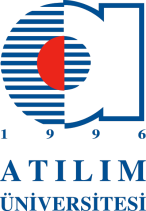 Proje Başlığı:Proje Başlığı:Proje Başlığı:Proje Başlığı:Proje Başlığı:Proje Başlığı:Önerilen Destek Miktarı  (TL)Önerilen Proje Süresi (Ay)Başvuru TarihiAraştırmanın Yürütüleceği Bölüm/Merkez/Laboratuvar: Araştırmanın Yürütüleceği Bölüm/Merkez/Laboratuvar: Araştırmanın Yürütüleceği Bölüm/Merkez/Laboratuvar: Araştırmanın Yürütüleceği Bölüm/Merkez/Laboratuvar: Araştırmanın Yürütüleceği Bölüm/Merkez/Laboratuvar: Araştırmanın Yürütüleceği Bölüm/Merkez/Laboratuvar: Projedeki GöreviAkademik UnvanAdı SoyadıORCIDİmzaProje Yürütücüsü*Araştırmacı*,**Danışman*,**Akademik UnvanAdı SoyadıİmzaTarihBölüm Başkanı***Dekan***Merkez Müdürü***Proje Başlığı:ÖZETAnahtar Kelimeler:Project Title:ABSTRACTKeywords:İP NoİP AdıKim(ler) Tarafından Gerçekleştirileceği1234512345İP Noİş Paketi HedefiBaşarı Ölçütü(%, sayı, ifade, vb.)Projenin Başarısındaki Önemi (%)**İP Noİş Paketi HedefiBaşarı Ölçütü(%, sayı, ifade, vb.)Projenin Başarısındaki Önemi (%)**İP NoEn Önemli Risk(ler)B PlanıAdı SoyadıProjedeki GöreviProjeye Katkı Oranı (%)Destek KaynağıMakine TeçhizatSarf MalzemeHizmet AlımıToplamÖnerilen Destek(varsa) Destekleyen Kuruluş KatkısıToplamMakine ve Teçhizat Giderleri*Makine ve Teçhizat Giderleri*Makine ve Teçhizat Giderleri*Makine ve Teçhizat Giderleri*Adı / ModeliKullanım GerekçesiAlım TürüBedeli (TL) Yurt İçi  Yurt Dışı Yurt İçi  Yurt Dışı Yurt İçi  Yurt DışıToplamToplamToplamSarf Giderleri*Sarf Giderleri*Sarf Giderleri*Sarf Giderleri*Adı Kulanım GerekçesiAlım TürüBedeli (TL) Yurt İçi  Yurt Dışı Yurt İçi  Yurt Dışı Yurt İçi  Yurt DışıToplamToplamToplamHizmet Alımları*Hizmet Alımları*Hizmet Alımları*Hizmet Alımları*Hizmet Alımı İçeriği GerekçesiNereden/Kimden AlınacağıBedeli (TL)ToplamToplamToplamAdı Soyadı*Projedeki göreviHak SahipliğiTarihİmza Evet  Hayır Evet  Hayır Evet  Hayır